      МУНИЦИПАЛЬНОЕ ДОШКОЛЬНОЕ ОБРАЗОВАТЕЛЬНОЕ УЧРЕЖДЕНИЕ«ДЕТСКИЙ САД №64»Конспект занятия по математике(старшая группа)                                                                          Подготовила: воспитатель                                                                                  Арсентьева Мария СергеевнаТема: «Космическое путешествие»Программное содержание: выявление у детей старшей группы элементарных математических представлений, соответствующих данному возрасту.Задачи:- продолжать формировать детские представления о космосе, планетах, созвездиях, летающих объектах - космическая ракета, космический корабль;- закрепить и обобщить знания детей о свойствах геометрических фигур: квадрата, прямоугольника, треугольника;- совершенствовать навыки устного порядкового и обратного счёта в пределах десяти, решения примеров в пределах пяти;- развивать внимание, формировать пространственное восприятия и зрительно-моторную координацию;- воспитывать активность, инициативность, самоконтроль, навыки сотрудничества.Оборудование: Магнитная доска, плоскостные изображения ракет, космонавтов, демонстрационный материал «ракеты», конверты с геометрическими фигурами по числу детей, листы с заданиями по числу детей с изображением звезд, планет; задание «Проложи путь ракете», пеналы, цветные карандаши.Предварительная работа: Беседа «Солнце и планеты Солнечной системы» рассматривание иллюстраций по теме, разучивание упражнения «Ракета».Ход ООД.Организационный момент.Воспитатель: Ребята, сегодня на занятии я предлагаю вам отправиться в космическое путешествие. Как вы думаете, на каком транспорте можно отправиться в космос? Да, чтобы изучать звёзды и планеты, а также наблюдать за Землёй из космоса, люди придумали космические корабли. Космическая ракета – это сложная конструкция, в создании которой участвовали специалисты самых разных профессий. Одни готовили двигатели, другие строили каркас корабля, третьи работали с научными приборами. Вы дети, сейчас тоже попробуете построить космическую ракету, но прежде посмотрите на доску и скажите, из каких геометрических фигур состоят эти ракеты?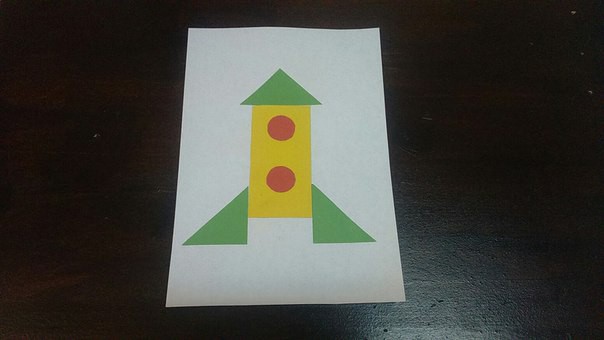 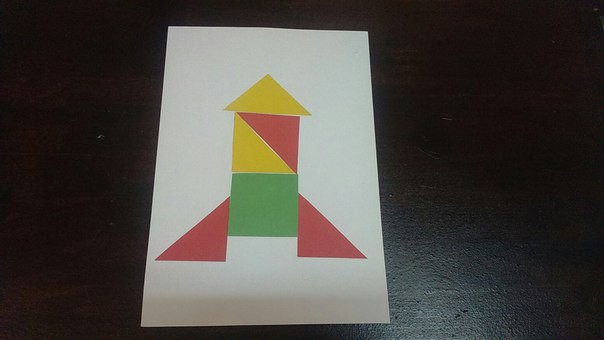 Дети: Квадраты, треугольники, круги, прямоугольники.Воспитатель: сосчитайте все треугольники, квадраты и прямоугольникиДидактическое упражнение «Сложи ракету» Воспитатель: дети, перед вами конверты с геометрическими фигурами, попробуйте сложить из них свои космические ракеты (дети выполняют работу).-Ребята, космонавтом стать очень непросто. Надо много знать, уметь. Нужно с самого раннего детства дружить со спортом и физкультурой. Ну и конечно же, главным другом космонавта является наука – математика. Ведь чтобы долететь до какой - то планеты надо сделать правильные расчёты и проложить курс.  Для нашего путешествия нужна карта, на которой мы отметим наш маршрут.Игровое упражнение «Сосчитай и нарисуй путь»Задание: решить примеры и найти точки маршрута (нужные цифры)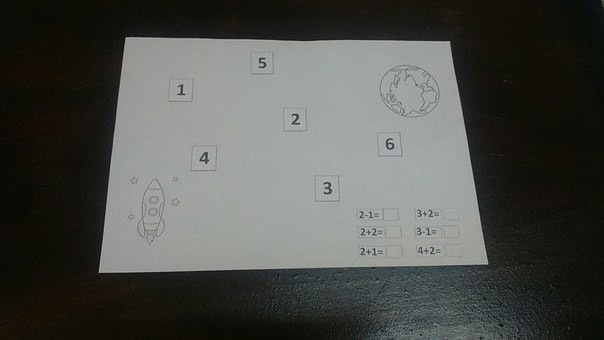 Сейчас мы с вами тоже попробуем себя в роли космонавтов и попробуем проложить правильный курс, но прежде нам необходимо решить арифметические примеры. Наша ракета должна долететь до планеты Земля, первый пример 2-1=Дети: одному.Воспитатель: правильно, значит, к какому числу полетит наша ракета?Дети: к единице (по такому принципу работаем дальше и прокладываем путь ракеты).Воспитатель: Ракеты запускают на орбиту со специальных стартовых площадок – космодромов.Игровое упражнение «Считай дальше»Воспитатель: Чтобы запустить ракету в космос мы должны начать обратный отсчёт, но прежде мы с вами потренируемся и поиграем в игру, которая называется «Считай дальше». Я вам буду показывать карточку с цифрой на ней, а вы должны продолжить счёт с этого числа (играем 4-5 раз). Ну а теперь начинаем обратный отсчёт 10, 9,8,7,6,5,4,3,2,1 пуск!ФизкультминуткаА сейчас мы с вами, дети,улетаем на ракетеРаз, два, стоит ракетаТри, четыре – самолёт.Раз, два, хлопок в ладоши,а потом на каждый счёт.Раз, два, три, четыре,Руки выше, плечи ширеРаз, два, три, четыреИ на месте походили.Воспитатель: -что, ребята, мы можем увидеть в космическом пространстве?-да, в космосе мы можем встретить планеты, звезды, кометы и метеоритыПальчиковая гимнастикаРаз, два, три, четыре, пять,  ( хлопаем в ладоши) планеты будем мы считать. К солнцу ближе всех Меркурий, ( загибаем пальцы на каждое название планеты) На Венеру полюбуюсь,                                                                                                                   Вот Земля – наш дом родной,                                                                                                                              Шар любимый голубой.                                                                                                                Мимо Марса пролетаю, и Юпитер наблюдаю.                                                                                                           Вот Сатурн и Уран,                                                                                               Показали кольца нам.                                                                                                                                  Вот Нептун, а вот Плутон,                                                                                       Дальше всех от солнца он.                                                                                               Все планеты хороши, ( хлопаем в ладоши )                                                                                                Полетали от души. ( пальцы сжаты, большой палец вверх)Игровое упражнение «Закрась правильно звёздочку»Воспитатель: Ребята, сейчас я вам раздам листы, на которых изображены звёзды. Раз мы с вами говорим о космосе, мы не можем не затронуть эту тему. Ведь звёзды - это часть космоса. Посмотрите внимательно и скажите, сколько рядов звёзд у вас нарисовано?Все: Три.Воспитатель: Правильно.-покажите, где находится первый ряд?-  покажите, где находится второй ряд?-  где третий?-  сосчитайте, сколько звёзд в первом ряду.- сосчитайте, сколько звёзд во втором ряду.-  сосчитайте, сколько звёзд находится в третьем ряду.-  что вы можете сказать о количестве звёзд во всех трёх рядах?(их поровну)Ребята, приступаем к работе, слушайте внимательно и выполняйте задание.1. Закрасьте в первом ряду вторую звёздочку красным цветом.2. Закрасьте в третьем ряду четвёртую звёздочку желтым цветом.3. Закрасьте во втором ряду третью звёздочку зелёным цветом.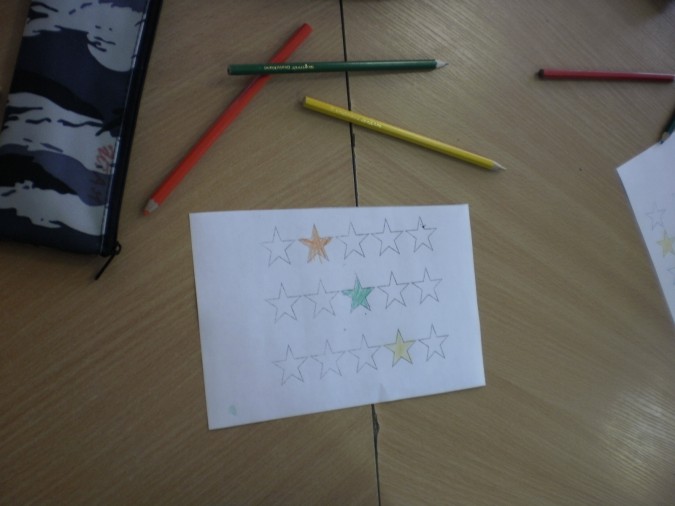 Самоконтроль и самооценка выполненной работы.Воспитатель: А сейчас, посмотрите на доске правильно выполненное задание, сравните со своей работой. У кого нет ошибок - нарисуйте внизу зелёный кружок. У кого 1 ошибка – нарисуйте жёлтый кружок. У кого две ошибки – нарисуйте красный кружок. Эти цвета символизируют светофор: зелёный – молодец, можно двигаться дальше, жёлтый – надо подождать и поработать над ошибками, красный – надо остановиться и сделать эту работу ещё раз. (Дети оценивают себя самостоятельно).   Но я всё же хочу вас всех поблагодарить и вручить вам небольшие подарки - медали «Юные космонавты». Спасибо вам, вы очень хорошо поработали.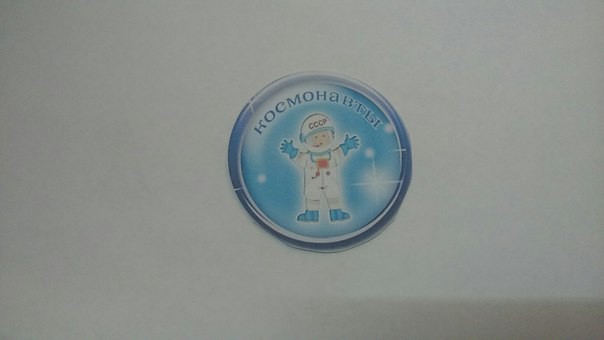 